                 FEDERATION ALGERIENNE DE FOOTBALL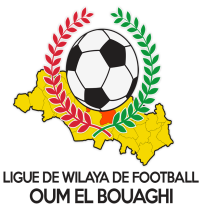 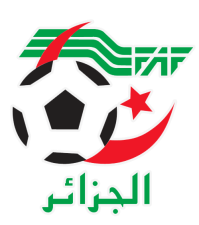                    LIGUE DE WILAYA DE FOOTBALL D’OUM EL BOUAGHIPROGRAMMATIONSENIORS WILAYA 14eme JOURNÉEJEUDI  02/02/2023VENDREDI  03/02/2023SAMEDI  04/02/2023SOUS TOUTES RESERVESRAPPEL    ( Article  21 )Il est porté a votre connaissance que l’application de l’article 21 des règlements généraux de la FAF est obligatoire pour toutes rencontres officielles. À cet effet les clubs qui reçoivent doivent obligatoirement s’assurer de la présence d’un médecin et d’une ambulance si l’absence du médecin ou de l’ambulance est constatée par l’arbitre celui-ci annule la rencontre et le club est sanctionne par l’article 21 des R/G de la FAF.CONSULTATION DU SITE INTERNETLes clubs sont tenus de consulter le Site Internet de la liguehttp://www.lwfoeb.dz/ pour prendre connaissance des éventuelles modifications dans la programmation et changements des lieux de rencontres et/ou horaire.LieuxRencontresHeuresOBSAIN M’LILACSRAM / JBJ14H00LieuxRencontresHeuresOBSAIN BABOUCHEARBAB / ASCKS14H30OULED HAMLAARBOH / CAFAZ14H30LieuxRencontresHeuresOBSOUM EL BOUAGHIESSR / IRBM14H30BERRICHECRBB / USB14H00AIN M’LILAUSAM / OAF11H00AIN M’LILACRBH / USMAB14H00